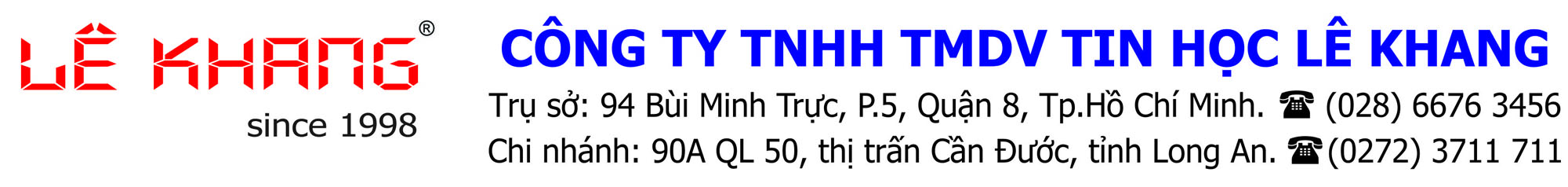 TIN TUYỂN DỤNGCông ty Lê Khang rất hân hạnh đón tiếp ứng viên đến tham gia dự tuyển.Công ty Lê Khang với bề dày trên 20 năm trong lĩnh vực sản xuất, phân phối thiết bị CNTT, thiết bị trường học. Lê Khang mong muốn tìm kiếm, tuyển dụng các nhân sự phù hợp cho nhu cầu phát triển, mở rộng phạm vi kinh doanh. THÔNG TIN CHUNG LÊ KHANGGIỜ, NƠI LÀM VIỆCLàm việc tại Quận 8, Tp.HCM.Giờ làm việc: Sáng: 7h30 đến 11h30Chiều: 13h đến 17hChủ nhật nghỉ.PHÚC LỢIĐược tham dự các khóa học nội bộ, tập huấn bên ngoài để nâng cao kiến thức, kinh nghiệmĐược trang cấp đồng phụcPhụ cấp công tác phí, xăng khi đi công tácKý hợp đồng lao động, tham gia BHYT, BHXH, BHTN, chế độ phép năm theo quy định Nhà nướcThưởng lễ, tết DL, lương tháng 13, Tết Nguyên đánĐược đi nghỉ dưỡng, du lịch hàng năm.MÔI TRƯỜNG LÀM VIỆCMôi trường làm việc thân thiện, hòa đồng.Làm việc trong phòng máy lạnh, được trang bị CCDC, Laptop, TBVP, ...Qui trình làm việc chuyên nghiệp theo tiêu chuẩn ISO 9001, 14001NHỮNG VỊ TRÍ CẦN TUYỂN DỤNGVỊ TRÍ 1. NHÂN VIÊN VĂN PHÒNG (PHÒNG DỰ ÁN TRỤ SỞ)Mô tả công việc: Làm việc tại Văn phòng Trụ sở Công ty, thỉnh thoảng có đi ra bên ngoàiNhập hàng từ nhà cung cấp (online: Skype, Zalo,...);Soạn báo giá, hợp đồng (theo mẫu có sẵn);Chiết khấu (tính, theo dõi từ bảng chào giá).Yêu cầu:Nam, nữ dưới 40 tuổiYêu cầu MS Word (gõ nhanh, thành thạo), Excel (cơ bản)Phù hợp với bạn năng động, giỏi giao tiếp qua điện thoạiƯu tiên có kiến thức về thiết bị CNTT.VỊ TRÍ 2. NHÂN VIÊN KẾ TOÁN THUẾMô tả công việc: Hạch toán tất cả nghiệp vụ phát sinh vào phần mềm kế toán MISA;Xuất hóa đơn giá trị gia tăng;In, sắp xếp sổ, chứng từ kế toán;Theo dõi, đối chiếu công nợ;Làm việc với Thuế, BHXH, Ngân hàng;Lập BCTC năm;Chấm công, tính lương.Yêu cầu công việc:Sử dụng thành thạo phần mềm kế toán MISA, Word, ExcelTối thiểu 2 năm kinh nghiệm ở vị trí tương đươngAm hiểu các quy định thuế hiện hành của Nhà nước để áp dụng cho đúng trong doanh nghiệpVỊ TRÍ 3. NHÂN VIÊN VĂN PHÒNG (CHI NHÁNH)Mô tả công việc: Làm việc tại Văn phòng Công ty (gần Bến xe Quận 8), không đi bên ngoàiChấm công;Lập phiếu, cập nhật phiếu vào phần mềm nội bộ;Ghi, nhập km hàng ngày của nhân viên;Nghe điện thoại, tiếp nhận thông tin, yêu cầu từ khách hàng;Xuất, nhập, tồn hàng hóa trong kho;Thu chi tiền mặt hàng ngày.Yêu cầu công việc:Nữ dưới 40 tuổiYêu cầu MS Word (gõ nhanh, thành thạo), Excel (cơ bản)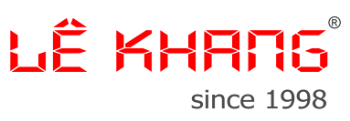 BẢN THÔNG TIN ỨNG VIÊNĐể việc trao đổi thông tin được thuận lợi, ứng viên vui lòng điền các nội dung sau: Vị trí dự tuyển:  NV Văn phòng (phòng Dự án)  Kế toán Thuế  NV Văn phòng (Chi nhánh)II. QUÁ TRÌNH CÔNG TÁC:Ứng viên liệt kê những Công ty đã từng làm, công việc tương tự trong Mô tả công việc nêu trênTên Công ty (1): ..............................................................................................................Ngành nghề kinh doanh: ..................................................................................................Vị trí, bộ phận làm việc: ....................................................................................................Thời gian làm việc: từ tháng............ năm ............ đến tháng ............ năm ............Công việc đã làm tương tự: ............................................................................................................................................................................................................................................................................................................................................................................................Lí do thôi việc: ...................................................................................................................Tên Công ty (2): ..............................................................................................................Ngành nghề kinh doanh: ..................................................................................................Vị trí, bộ phận làm việc: ....................................................................................................Thời gian làm việc: từ tháng............ năm ............ đến tháng ............ năm ............Công việc đã làm tương tự: ............................................................................................................................................................................................................................................................................................................................................................................................Lí do thôi việc: ...................................................................................................................Tên Công ty (3): ..............................................................................................................Ngành nghề kinh doanh: ..................................................................................................Vị trí, bộ phận làm việc: ....................................................................................................Thời gian làm việc: từ tháng............ năm ............ đến tháng ............ năm ............Công việc đã làm tương tự: ............................................................................................................................................................................................................................................................................................................................................................................................Lí do thôi việc: ...................................................................................................................Thời gian có thể bắt đầu công việc tại Lê Khang: ngày ......... tháng ....... năm .......Mức lương đề nghị:............................đồng/tháng.Tôi chấp nhận việc điều tra, thẩm tra đối với những thông tin về cá nhân, quá trình làm việc hoặc các vấn đề liên quan khác cần trong quá trình Công ty ra quyết định tuyển dụng. Tôi cam kết không kiện nơi mình đã từng làm việc, đã từng học hoặc những người trả lời trong quá trình thẩm tra thông tin liên quan tới bản thông tin này của tôi./. 	Ngày     tháng    năm 	Người viết thông tin	(Ký, ghi rõ họ tên)I/ THÔNG TIN CÁ NHÂN:I/ THÔNG TIN CÁ NHÂN:I/ THÔNG TIN CÁ NHÂN:I/ THÔNG TIN CÁ NHÂN:Họ và tên:Giới tính: Nam    Nữ Ngày sinh:                 /              /Nơi sinh: Nguyên quán:Số CMND:Giọng nói:Bắc     Trung    Nam Nơi cấp:Dân tộc:Tôn giáo:Địa chỉ thường trú (ghi trên sổ hộ khẩu):Chỗ ở hiện nay:Facebook: ĐTDĐ:E-mail:Chiều cao:Cân nặng:    (Kg)Tình trạng gia đình:Độc thân ,     Đã lập gia đình ,         Ly hôn Độc thân ,     Đã lập gia đình ,         Ly hôn Độc thân ,     Đã lập gia đình ,         Ly hôn 